Parish Bulletin NoticeOPTION #1The Parish of (insert parish name here) and the Diocese of (insert Diocese name here) are committed to the care, wellbeing and protection of children, young people and people at risk in our community. Mindful of the theme for National Child Protection Week, may we work together to ensure all people feel safe and supported.You can find out more about the Church’s work in this area at: www.catholic.org.au/safeguardingsunday OPTION #2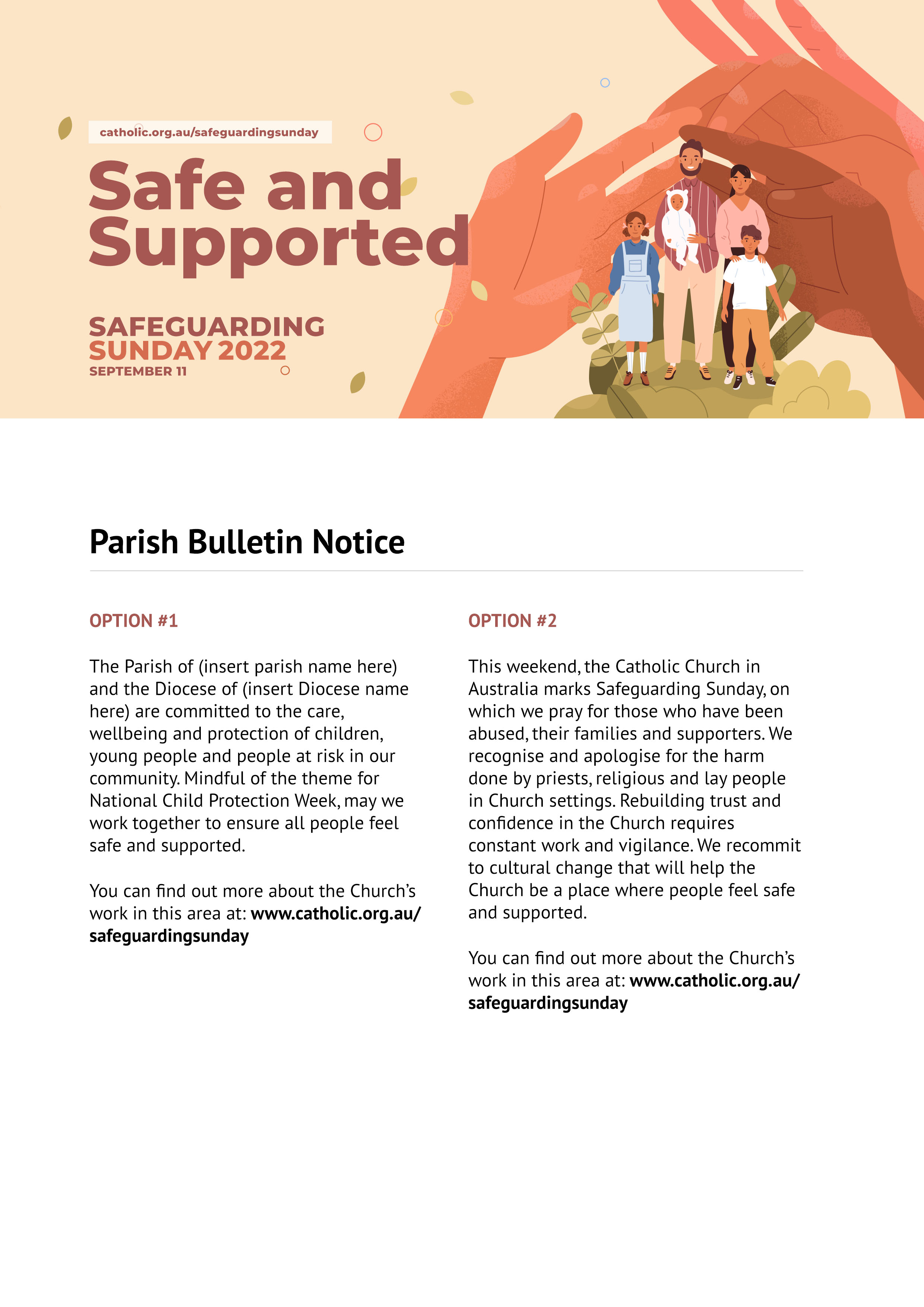 This weekend, the Catholic Church in Australia marks Safeguarding Sunday, on which we pray for those who have been abused, their families and supporters. We recognise and apologise for the harm done by priests, religious and lay people in Church settings. Rebuilding trust and confidence in the Church requires constant work and vigilance. We recommit to cultural change that will help the Church be a place where people feel safe and supported.You can find out more about the Church’s work in this area at:
www.catholic.org.au/safeguardingsunday